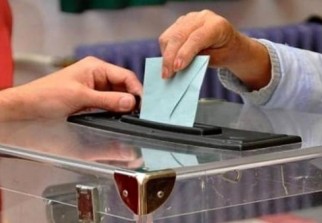 Mrs les Présidents des clubsHonneur – Pré-honneur – JeunesVous êtes priés de bien vouloir prendre part aux travaux de l’assemblée générale élective pour le cycle olympique 2020-2024 qui aura lieu  Mardi 05 Janvier 2021 à la Salle des délibérations de l’APC de Bejaia à partir de 10h00.Votre présence ou celle d’un membre élu de votre association dûment mandaté est indispensable.Les membres ayant le droit à l’AGE de la LFWB sont tenus    de déposer leurs PV de l’AGE de leurs associations au niveau de la ligueau plus tard le Mercredi 30 décembre 2020.CET AVIS TIENT LIEU DE CONVOCATION